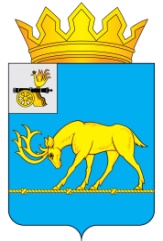 АДМИНИСТРАЦИЯ МУНИЦИПАЛЬНОГО ОБРАЗОВАНИЯ «ТЕМКИНСКИЙ РАЙОН» СМОЛЕНСКОЙ ОБЛАСТИПОСТАНОВЛЕНИЕот 31.12.2015  № 492                                                                                   с. ТемкиноО внесении изменений в муниципальную программу «Развитие культуры, спорта, туризма и молодежной политики на территории муниципального образования «Темкинский район  Смоленской области» на 2015-2017 годыВ соответствие Бюджетного кодекса Российской Федерации, согласно решению Темкинского районного совета депутатов пятого созыва от 25 декабря  2015 года № 150,Администрация муниципального образования «Темкинский район» Смоленской области  п о с т а н о в л я е т: 1. Внести в муниципальную программу «Развитие культуры, спорта, туризма и молодежной политики на территории муниципального образования «Темкинский район»  Смоленской области» на 2015-2017 годы, утвержденную постановлением Администрации муниципального образования «Темкинский район» Смоленской области от 29.12.2015 года № 663 (с учетом внесенных изменений) следующие изменения:1.1. В паспорте Программы позиции «Перечень подпрограмм» и «Источники и объемы финансирования Программы» изложить в следующей редакции:1.2. Раздел 3 Программы «Перечень программных мероприятий» изложить в следующей редакции:«Перечень программных мероприятий представлен в приложениях № 1, 2, 3, 4, 5, 6, 7, 8, 10 к Программе».1.3. Раздел 4 Программы «Обоснование ресурсного обеспечения Программы» изложить в следующей редакции:«Мероприятия Программы реализуются за счет средств местного и областного бюджетов.Объем финансирования Программы составляет 55272,6 тыс. рублей, в том числе:средства местного бюджета – 55220,7 тыс. рублей, областного бюджета -  51,9 тыс. рублей.В том числе по годам:2015 году -  15210,1 тыс. рублей, за счет средств районного бюджета – 15158,2 тыс. рублей, областного бюджета -  51,9 тыс. рублей;2016 году -  18846,9  тыс. рублей, за счет средств районного бюджета;2017 году -  21215,6  тыс. рублей, за счет средств районного бюджета.Объемы финансирования мероприятий Программы ежегодно подлежат уточнению в установленном порядке при формировании бюджета муниципального района на соответствующий год».1.4. В приложении 1 к Программе в паспорте Подпрограммы «Культурно-досуговая деятельность»: 1.4.1. Позицию «Объем и источники и объемы финансирования подпрограммы» изложить в следующей редакции:1.4.2. Раздел 6 подпрограммы «Обоснование ресурсного обеспечения подпрограммы» изложить в следующей редакции:«Общий объем финансирования подпрограммы составит 5093,8 тыс. рублейПо годам объем финансирования будет следующим:- 2015 год –  4508,7 тыс. рублей;- 2016 год −  585,1 тыс. рублей;- 2017 год – 0,0 тыс. рублей.Объемы финансирования мероприятий подпрограммы за счет средств бюджета Темкинского муниципального района ежегодно подлежат уточнению в установленном порядке при формировании проекта бюджета Темкинского муниципального района на соответствующий год».1.4.3. Перечень программных мероприятий подпрограммы «Культурно-досуговая деятельность» изложить в следующей редакции:1.5. В приложении 2 к Программе в паспорте Подпрограммы «Организация работы МБУК «Централизованная клубная система»:1.5.1. В паспорте подпрограммы позицию «Источники и объемы финансирования подпрограммы» изложить в следующей редакции:1.5.2. Раздел 6 подпрограммы «Обоснование ресурсного обеспечения подпрограммы» изложить в следующей редакции:            «Общий объем финансирования подпрограммы составит 26007,2 тыс. рублей, в том числе за счет средств районного бюджета – 25957,2  тыс. рублей, областного бюджета -  50,0 тыс. рублей.По годам объем финансирования будет следующим:2015 году -  4989,8 тыс. рублей, в том числе за счет средств районного бюджета – 4989,8 тыс. рублей, областного бюджета -  50,0 тыс. рублей;2016 году -  9287,0  тыс. рублей;2017 году -  11730,4 тыс. рублей.Объемы финансирования мероприятий подпрограммы за счет средств бюджета Темкинского муниципального района ежегодно подлежат уточнению в установленном порядке при формировании проекта бюджета Темкинского муниципального района на соответствующий год».1.5.3. Перечень программных мероприятий подпрограммы «Организация работы МБУК «Централизованная клубная система»» изложить в следующей редакции:1.6. В приложении 3 к Программе в паспорте Подпрограммы «Развитие библиотечного обслуживания»:1.6.1. В паспорте подпрограммы позицию «Источники и объемы финансирования подпрограммы» изложить в следующей редакции:1.6.2. Раздел 4 подпрограммы «Обоснование ресурсного обеспечения подпрограммы» изложить в следующей редакции:«Мероприятия подпрограммы реализуются за счет средств районного и областного бюджетов.Общий объем финансирования подпрограммы составляет 10744,0 тыс.руб., в том числе: за счет средств районного бюджета – 10742,1 тыс. рублей, областного бюджета -  1,9 тыс. рублей;в том числе по годам:- 2015 году -  всего 3473,6 тыс. рублей, в том числе: за счет средств районного бюджета – 3471,7 тыс. рублей, областного бюджета -  1,9 тыс. рублей; - 2016 году -  3285,0  тыс. рублей за счет средств районного бюджета; - 2017 году -  3985,4  тыс. рублей за счет средств районного бюджета.Объемы финансирования мероприятий подпрограммы ежегодно подлежат уточнению в установленном порядке при формировании проекта бюджета Темкинского муниципального района на соответствующий год».1.6.3. Перечень программных мероприятий подпрограммы «Развитие библиотечного обслуживания» изложить в следующей редакции:1.7. В приложении 4 к Программе в паспорте Подпрограммы «Организация предоставления  дополнительного образования МБОУ ДОД Темкинская детская музыкальная школа»:1.7.1. По всему тексту подпрограммы слова «МБОУ ДОД Темкинская детская музыкальная школа» в соответствующих падежах заменить словами «МБУДО Темкинская детская музыкальная школа» в соответствующих падежах.1.2.2. В паспорте подпрограммы позицию «Источники и объемы финансирования подпрограммы» изложить в следующей редакции:1.7.3. Раздел 4 подпрограммы «Обоснование ресурсного обеспечения подпрограммы» изложить в следующей редакции:«Мероприятия подпрограммы реализуются за счет средств районного бюджета.Общий объем финансирования подпрограммы 3315,3 тыс. рублей, в том числе:2015 год – 1150,7 тыс. рублей;2016 год – 1109,8 тыс. рублей;2017 год – 1054,8 тыс. рублей.Объемы финансирования мероприятий подпрограммы за счет средств бюджета Темкинского муниципального района ежегодно подлежат уточнению в установленном порядке при формировании проекта бюджета Темкинского муниципального района на соответствующий год».1.7.4. Перечень программных мероприятий подпрограммы «Организация предоставления  дополнительного образования МБУДО Темкинская детская музыкальная школа» изложить в следующей редакции:1.8. В приложении 5 к Программе в паспорте Подпрограммы «Развитие внутреннего и въездного туризма»:1.8.1. В паспорте подпрограммы позицию «Источники и объемы финансирования подпрограммы» изложить в следующей редакции:1.8.2. Раздел 4 подпрограммы «Обоснование ресурсного обеспечения подпрограммы» изложить в следующей редакции:«Мероприятия подпрограммы реализуются за счет средств районного бюджета.Общий объем финансирования подпрограммы 116,0 тыс. рублей, в том числе:2015 год – 18,0 тыс. рублей;2016 год – 49,0 тыс.  рублей;2017 год – 49,0 тыс. рублей. Объемы финансирования мероприятий подпрограммы за счет средств бюджета Темкинского муниципального района ежегодно подлежат уточнению в установленном порядке при формировании проекта бюджета Темкинского муниципального района на соответствующий год».1.8.3. Перечень программных мероприятий подпрограммы «Развитие внутреннего и въездного туризма» изложить в следующей редакции:1.9. В приложении 6 к Программе в паспорте Подпрограммы «Развитие физической культуры и спорта в «Темкинском районе» Смоленской области» на 2015 - 2017 годы»:1.9.1. В паспорте подпрограммы позицию «Источники и объемы финансирования подпрограммы» изложить в следующей редакции:1.9.2. Раздел 4 подпрограммы «Обоснование ресурсного обеспечения подпрограммы» изложить в следующей редакции:«Мероприятия Подпрограммы реализуются за счет средств местного бюджета.Общий объем финансирования Подпрограммы составляет 440,0 тыс. рублей, в том числе по годам: - 2015 год – 150,0 тыс. рублей;- 2016 год – 150,0 тыс. рублей; - 2017 год – 140,0 тыс. рублей. Объемы финансирования мероприятий Подпрограммы подлежат ежегодному уточнению».1.9.3. Перечень программных мероприятий подпрограммы «Развитие физической культуры и спорта в Темкинском районе Смоленской области на 2015 - 2017 годы» изложить в следующей редакции:1.10. В приложении 7 к Программе в паспорте Подпрограммы «Молодежь Темкинского района» на 2015 - 2017 годы»:1.10.1. В паспорте подпрограммы позицию «Источники и объемы финансирования подпрограммы» изложить в следующей редакции:1.10.2. Раздел 4 подпрограммы «Обоснование ресурсного обеспечения подпрограммы» изложить в следующей редакции:«Мероприятия Подпрограммы реализуются за счет средств местного бюджета.Общий объем финансирования составляет 508,0 тыс. рублей, в том числе по годам: 2015г. – 128,0 тыс. рублей, 2016г. – 240,0 тыс. рублей, 2017г. – 140,0 тыс. рублей.Объемы финансирования мероприятий Подпрограммы подлежат ежегодному уточнению».1.10.3. Перечень программных мероприятий подпрограммы «Молодежь Темкинского района» на 2015 - 2017 годы» изложить в следующей редакции:1.11. В приложении 8 к Программе в паспорте Подпрограммы «Развитие культуры в муниципальном образовании «Темкинский район» Смоленской области»:1.11.1. В паспорте подпрограммы позицию «Источники и объемы финансирования подпрограммы» изложить в следующей редакции:1.11.2. Раздел 4 подпрограммы «Обоснование ресурсного обеспечения подпрограммы» изложить в следующей редакции:«Мероприятия Программы реализуются за счет средств местного бюджета.Объем финансирования Программы составляет 432,0 тыс. рублей, в том числе:- 2015 году -  207,0 тыс. рублей;- 2016 году – 130,0 тыс. рублей;- 2017 году -  95,0  тыс. рублей.Объемы финансирования мероприятий Программы за счет средств бюджета Темкинского муниципального района ежегодно подлежат уточнению в установленном порядке при формировании проекта бюджета Темкинского муниципального района на соответствующий год».1.11.3. Перечень программных мероприятий подпрограммы «Развитие культуры в муниципальном образовании «Темкинский район» Смоленской области» изложить в следующей редакции:1.12. В приложении 10 к Программе в паспорте Подпрограммы «Организация работы МБУ Физкультурно-оздоровительный комплекс «Олимп»:1.12.1. В паспорте подпрограммы позицию «Источники и объемы финансирования подпрограммы» изложить в следующей редакции:1.12.2. Раздел 6 подпрограммы «Обоснование ресурсного обеспечения подпрограммы» изложить в следующей редакции:«Общий объем финансирования подпрограммы составит 8606,3 тыс. рублей.По годам объем финансирования будет следующим:2015 году -  584,3 тыс. рублей;2016 году -  4011,0  тыс. рублей;2017 году -  4011,0  тыс. рублей.Объемы финансирования мероприятий подпрограммы за счет средств бюджета Темкинского муниципального района ежегодно подлежат уточнению в установленном порядке при формировании проекта бюджета Темкинского муниципального района на соответствующий год».1.12.3. Перечень программных мероприятий подпрограммы «Организация работы МБУ Физкультурно-оздоровительный комплекс «Олимп» изложить в следующей редакции:2. Контроль за исполнением настоящего постановления возложить на заместителя Главы муниципального образования «Темкинский район» Смоленской области В.С. Касмачову.Главы муниципального образования«Темкинский район» Смоленской области                                                Р.В. ЖуравлевПеречень подпрограмм- Подпрограмма «Культурно-досуговая деятельность»; - подпрограмма «Организация работы МБУК «Темкинский культурно-досуговый центр»;- подпрограмма «Развитие библиотечного обслуживания»;- подпрограмма «Организация предоставления  дополнительного образования МБУ ДО Темкинская детская музыкальная школа»;- подпрограмма «Развитие внутреннего и въездного туризма»;- подпрограмма «Развитие физической культуры и спорта»;- подпрограмма «Молодежь Темкинского района»; - подпрограмма «Развитие культуры в муниципальном образовании «Темкинский район» Смоленской области»;- подпрограмма «Организация работы МБУ Физкультурно-оздоровительный комплекс «Олимп».Источники и объемы финансирования ПрограммыОбщий объем финансирования   муниципальной программы  «Развитие культуры, спорта, туризма и молодежной политики на территории муниципального образования «Темкинский район»  Смоленской области» на 2015-2017 г.г. составляет: 55272,6 тыс.рублей, за счет средств районного бюджета 55220,7 тыс. рублей, областного бюджета -  51,9 тыс. рублей, в том числе по годам: 2015 году -  15210,1 тыс. рублей, за счет средств районного бюджета – 15158,2 тыс. рублей, областного бюджета -  51,9 тыс. рублей;2016 году -  18846,9 тыс. рублей за счет средств районного бюджета; 2017 году -  21215,6  тыс. рублей за счет средств районного бюджета.Объем и источники финансирования подпрограммыОбщий объем финансирования   подпрограммы  «Культурно-досуговая деятельность» на 2015-2017 г.г.  составляет 5093,8 тыс.руб., в том числе по годам:2015 году -  4508,7 тыс. рублей;2016 году -  585,1 тыс. рублей;2017 году -  0,0 тыс. рублей.Программа финансируется за счёт средств  местного бюджета.Объёмы финансирования мероприятий программы подлежат ежегодному уточнению.№п/пИсточник финансированияОбъем финансирования(тыс. руб.)Объем финансирования(тыс. руб.)Объем финансирования(тыс. руб.)2015год2016 год2017год1Муниципальное бюджетное учреждение культуры «Кикинский культурно-досуговый центр»502,162,80,02Муниципальное бюджетное  учреждение культуры «Селенский культурно-досуговый центр»481,168,90,03Муниципальное бюджетное учреждение культуры «Нарытковский культурно-досуговый центр»502,162,80,04Муниципальное бюджетное учреждение культуры «Власовский культурно-досуговый центр»527,065,90,05Муниципальное бюджетное учреждение культуры «Замыцкий культурно-досуговый центр»502,162,80,06Муниципальное бюджетное учреждение культуры «Горковский культурно-досуговый центр»473,064,60,07Муниципальное учреждение культуры «Бекринский культурно-досуговый центр»466,062,80,08Муниципальное бюджетное учреждение культуры  «Васильевский культурно-досуговый центр»506,068,90,09Муниципальное бюджетное учреждение культуры «Булгаковский культурно-досуговый центр»549,365,60,0Итого4508,7585,10,0№/№Наименование мероприятияСрокисполненияОбъем финансирования (тыс.рублей)Объем финансирования (тыс.рублей)Объем финансирования (тыс.рублей)Объем финансирования (тыс.рублей)Источник финансирования№/№Наименование мероприятияСрокисполненияВсегов 2015-2017 гг.в том числе по годамв том числе по годамв том числе по годамИсточник финансирования№/№Наименование мероприятияСрокисполненияВсегов 2015-2017 гг.2201520162017Источник финансированияОрганизация культурно-досуговой деятельности в муниципальном образованииОрганизация культурно-досуговой деятельности в муниципальном образованииОрганизация культурно-досуговой деятельности в муниципальном образованииОрганизация культурно-досуговой деятельности в муниципальном образованииОрганизация культурно-досуговой деятельности в муниципальном образованииОрганизация культурно-досуговой деятельности в муниципальном образованииОрганизация культурно-досуговой деятельности в муниципальном образованииОрганизация культурно-досуговой деятельности в муниципальном образовании1. Сохранение и развитие кадрового потенциала1. Сохранение и развитие кадрового потенциала1. Сохранение и развитие кадрового потенциала1. Сохранение и развитие кадрового потенциала1. Сохранение и развитие кадрового потенциала1. Сохранение и развитие кадрового потенциала1. Сохранение и развитие кадрового потенциала1.1.ФОТ (в т.ч. выплаты стимулирующего характера, прочие выплаты, начисления на оплату труда)2015-2017 г.г.5093,84508,7585,10,0Районный бюджетВСЕГО2015-2017 г.г.5093,84508,7585,10,0Районный бюджетОбъем и источники финансирования подпрограммыОбщий объем финансирования   подпрограммы  «Организация работы МБУК «Централизованная клубная система» на 2015-2017 г.г.  составляет 26007,2 тыс.руб., за счет средств районного бюджета 25957,2 тыс. рублей, областного бюджета -  50,0 тыс. рублей, в том числе по годам: 2015 году -  4989,8 тыс. рублей; за счет средств районного бюджета 4939,8 тыс. рублей, областного бюджета -  50,0 тыс. рублей; 2016 году -  9287,0  тыс. рублей; 2017 году -  11730,4  тыс. рублей.№/№Наименование мероприятияСрокисполненияОбъем финансирования (тыс.рублей)Объем финансирования (тыс.рублей)Объем финансирования (тыс.рублей)Объем финансирования (тыс.рублей)Источник финансирования№/№Наименование мероприятияСрокисполненияВсегов 2015-2017 гг.в том числе по годамв том числе по годамв том числе по годамИсточник финансирования№/№Наименование мероприятияСрокисполненияВсегов 2015-2017 гг.2201520162017Источник финансированияОбеспечение устойчивого функционирования культурно-досуговых учрежденийОбеспечение устойчивого функционирования культурно-досуговых учрежденийОбеспечение устойчивого функционирования культурно-досуговых учрежденийОбеспечение устойчивого функционирования культурно-досуговых учрежденийОбеспечение устойчивого функционирования культурно-досуговых учрежденийОбеспечение устойчивого функционирования культурно-досуговых учрежденийОбеспечение устойчивого функционирования культурно-досуговых учрежденийОбеспечение устойчивого функционирования культурно-досуговых учреждений1.       Улучшение материально-технической базы 1.       Улучшение материально-технической базы 1.       Улучшение материально-технической базы 1.       Улучшение материально-технической базы 1.       Улучшение материально-технической базы 1.       Улучшение материально-технической базы 1.       Улучшение материально-технической базы 1.1.Пополнение материальных запасов и приобретение канцелярских, хозяйственных товаров2015-2017 г.г.343,9244,499,50,0Районный бюджет1.2.Приобретение основных средств2015-2017 г.г.138,9128,910,00,0Районный бюджетИтого2015-2017 г.г.482,8373,3109,50,0Районный бюджет2.       Обеспечение коммунальными услугами,  услугами связи, услугами по содержанию имущества, прочими услугами 2.       Обеспечение коммунальными услугами,  услугами связи, услугами по содержанию имущества, прочими услугами 2.       Обеспечение коммунальными услугами,  услугами связи, услугами по содержанию имущества, прочими услугами 2.       Обеспечение коммунальными услугами,  услугами связи, услугами по содержанию имущества, прочими услугами 2.       Обеспечение коммунальными услугами,  услугами связи, услугами по содержанию имущества, прочими услугами 2.       Обеспечение коммунальными услугами,  услугами связи, услугами по содержанию имущества, прочими услугами 2.       Обеспечение коммунальными услугами,  услугами связи, услугами по содержанию имущества, прочими услугами 2.1.Оплата услуг связи, транспорта, коммунальных услуг, услуг и работ по содержанию имущества и прочих работ и услуг2015-2017 г.г.634,0501,0133,00,0Районный бюджет2.2.Топливно-энергетические ресурсы2015-2017 г.г.4781,6690,42045,62045,6Районный бюджетИтого2015-2017 г.г.5415,61191,42178,62045,6Районный бюджет3.       Повышение объёма и качества культурно-досуговых услуг 3.       Повышение объёма и качества культурно-досуговых услуг 3.       Повышение объёма и качества культурно-досуговых услуг 3.       Повышение объёма и качества культурно-досуговых услуг 3.       Повышение объёма и качества культурно-досуговых услуг 3.       Повышение объёма и качества культурно-досуговых услуг 3.       Повышение объёма и качества культурно-досуговых услуг 3.1.Проведение культурно-досуговых мероприятий и участие в районных конкурсах, фестивалях, выставках и т.д.2015-2017 г.г.0,00,00,00,0Районный бюджет3.2.Организация и проведение кружков различной направленности и возрастной категории2015-2017 г.г.0,00,00,00,0Районный бюджетИтого2015-2017 г.г.0,00,00,00,0Районный бюджет4.       Сохранение и развитие кадрового потенциала 4.       Сохранение и развитие кадрового потенциала 4.       Сохранение и развитие кадрового потенциала 4.       Сохранение и развитие кадрового потенциала 4.       Сохранение и развитие кадрового потенциала 4.       Сохранение и развитие кадрового потенциала 4.       Сохранение и развитие кадрового потенциала 4.1.ФОТ (в т.ч. выплаты стимулирующего характера, прочие выплаты, начисления на оплату труда)2015-2017 годы20058,83375,16998,99684,8Районный бюджет4.2.Выплата денежного поощрения лучшим работникам муниципальных учреждений культуры, находящихся на территории сельских поселений2015-2017 годы50,050,00,00,0Областной бюджетИтого2015-2017 г.г.20108,83425,16998,99684,8Районный и областной бюджетыВСЕГО2015-2017 г.г.25957,24939,89287,011730,4Районный бюджетВСЕГО2015-2017 г.г.50,050,00,00,0Областной бюджетВСЕГО2015-2017 г.г.26007,24989,89287,011730,4Районный и областной  бюджетыИсточники и объемы финансирования подпрограммыОбщий объем финансирования   подпрограммы  «Развитие библиотечного обслуживания» на 2015-2017 г.г.  составляет 10744,0 тыс.руб., в том числе: за счет средств районного бюджета – 10742,1 тыс. рублей, областного бюджета -  1,9 тыс. рублей, в том числе по годам: 2015 году -  всего 3473,6 тыс. рублей, в том числе: за счет средств районного бюджета – 3471,7 тыс. рублей, областного бюджета -  1,9 тыс. рублей; 2016 году -  3285,0  тыс. рублей за счет средств районного бюджета; 2017 году -  3985,4  тыс. рублей за счет средств районного бюджета.№/№Наименование мероприятияСрокисполненияОбъем финансирования (тыс.рублей)Объем финансирования (тыс.рублей)Объем финансирования (тыс.рублей)Объем финансирования (тыс.рублей)Источник финансирования№/№Наименование мероприятияСрокисполненияВсегов 2015-2017 гг.в том числе по годамв том числе по годамв том числе по годамИсточник финансирования№/№Наименование мероприятияСрокисполненияВсегов 2015-2017 гг.2201520162017Источник финансированияОрганизация библиотечной деятельности на территории муниципального образованияОрганизация библиотечной деятельности на территории муниципального образованияОрганизация библиотечной деятельности на территории муниципального образованияОрганизация библиотечной деятельности на территории муниципального образованияОрганизация библиотечной деятельности на территории муниципального образованияОрганизация библиотечной деятельности на территории муниципального образованияОрганизация библиотечной деятельности на территории муниципального образованияОрганизация библиотечной деятельности на территории муниципального образования1.       Пополнение и обновление фондов 1.       Пополнение и обновление фондов 1.       Пополнение и обновление фондов 1.       Пополнение и обновление фондов 1.       Пополнение и обновление фондов 1.       Пополнение и обновление фондов 1.       Пополнение и обновление фондов 1.1.Пополнение библиотечных фондов2015-2017 г.г.70,030,00,040,0Районный бюджет1.2.Обеспечение подписки на периодические издания2015-2017 г.г.120,030,050,040,0Районный бюджет1.2.Обеспечение подписки на периодические издания2015-2017 г.г.1,91,90,00,0Областной бюджетИтого2015-2017 г.г.190,060,050,080,0Районный бюджетИтого2015-2017 г.г.1,91,90,00,0Областной бюджетИтого2015-2017 г.г.191,961,950,080,0Районный и областной бюджеты2.       Улучшение материально-технической базы2.       Улучшение материально-технической базы2.       Улучшение материально-технической базы2.       Улучшение материально-технической базы2.       Улучшение материально-технической базы2.       Улучшение материально-технической базы2.       Улучшение материально-технической базы2.1.Пополнение материальных запасов и приобретение канцелярских, хозяйственных товаров2015-2017 г.г.111,341,340,030,0Районный бюджетИтого2015-2017 г.г.111,341,340,030,0Районный бюджет3.       Сохранение и развитие кадрового потенциала 3.       Сохранение и развитие кадрового потенциала 3.       Сохранение и развитие кадрового потенциала 3.       Сохранение и развитие кадрового потенциала 3.       Сохранение и развитие кадрового потенциала 3.       Сохранение и развитие кадрового потенциала 3.       Сохранение и развитие кадрового потенциала 3.1.ФОТ (в т.ч. выплаты стимулирующего характера, прочие выплаты, начисления на оплату труда)2015-2017 г.г.9103,22924,02909,03270,2Районный бюджетИтого2015-2017 г.г.9423,62924,02909,03270,2Районный бюджет4.       Обеспечение коммунальными услугами,  услугами связи, услугами по содержанию имущества, прочими услугами4.       Обеспечение коммунальными услугами,  услугами связи, услугами по содержанию имущества, прочими услугами4.       Обеспечение коммунальными услугами,  услугами связи, услугами по содержанию имущества, прочими услугами4.       Обеспечение коммунальными услугами,  услугами связи, услугами по содержанию имущества, прочими услугами4.       Обеспечение коммунальными услугами,  услугами связи, услугами по содержанию имущества, прочими услугами4.       Обеспечение коммунальными услугами,  услугами связи, услугами по содержанию имущества, прочими услугами4.       Обеспечение коммунальными услугами,  услугами связи, услугами по содержанию имущества, прочими услугами4.1.Оплата услуг связи, транспорта, коммунальных услуг, услуг и работ по содержанию имущества и прочих работ и услуг2015-2017 г.г.437,5236,5131,070,0Районный бюджет4.2.Топливно-энергетические ресурсы2015-2017 г.г.900,1209,9155,0535,2Районный бюджетИтого2015-2017 г.г.1337,6446,4286,0605,2Районный бюджетВСЕГО2015-2017 г.г.10742,13471,73285,03985,4Районный бюджетВСЕГО2015-2017 г.г.1,91,90,00,0Областной бюджетВСЕГО2015-2017 г.г.10744,03473,63285,03985,4Районный и областной бюджетыИсточники и объемы финансирования подпрограммыОбщий объем финансирования   подпрограммы  «Организация предоставления  дополнительного образования МБУДО Темкинская детская музыкальная школа» на 2015-2017 г.г.  составляет 3315,3 тыс.руб., в том числе по годам:2015 году -  1150,7 тыс. рублей;2016 году -  1109,8  тыс. рублей;2017 году -  1054,8  тыс. рублей.Программа финансируется за счёт средств  местного бюджета.Объёмы финансирования мероприятий программы подлежат ежегодному уточнению.№/№Наименование мероприятияСрокисполненияОбъем финансирования (тыс.рублей)Объем финансирования (тыс.рублей)Объем финансирования (тыс.рублей)Объем финансирования (тыс.рублей)Источник финансирования№/№Наименование мероприятияСрокисполненияВсегов 2015-2017 гг.в том числе по годамв том числе по годамв том числе по годамИсточник финансирования№/№Наименование мероприятияСрокисполненияВсегов 2015-2017 гг.2201520162017Источник финансированияОбеспечение предоставления дополнительного образованияОбеспечение предоставления дополнительного образованияОбеспечение предоставления дополнительного образованияОбеспечение предоставления дополнительного образованияОбеспечение предоставления дополнительного образованияОбеспечение предоставления дополнительного образованияОбеспечение предоставления дополнительного образованияОбеспечение предоставления дополнительного образования1.       Укрепление материально-технической базы1.       Укрепление материально-технической базы1.       Укрепление материально-технической базы1.       Укрепление материально-технической базы1.       Укрепление материально-технической базы1.       Укрепление материально-технической базы1.       Укрепление материально-технической базы1.1.Пополнение материальных запасов и приобретение канцелярских, хозяйственных товаров2015-2017 г.г.24,314,310,00,0Районный бюджетИтого2015-2017 г.г.24,314,310,00,0Районный бюджет2.       Сохранение и развитие кадрового потенциала2.       Сохранение и развитие кадрового потенциала2.       Сохранение и развитие кадрового потенциала2.       Сохранение и развитие кадрового потенциала2.       Сохранение и развитие кадрового потенциала2.       Сохранение и развитие кадрового потенциала2.       Сохранение и развитие кадрового потенциала2.1.ФОТ (в т.ч. выплаты стимулирующего характера, прочие выплаты, начисления на оплату труда)2015-2017 г.г.2941,7953,0953,01035,7Районный бюджетИтого2015-2017 г.г.2941,7953,0953,01035,7Районный бюджет3.       Повышение уровня квалификации педагогических работников 3.       Повышение уровня квалификации педагогических работников 3.       Повышение уровня квалификации педагогических работников 3.       Повышение уровня квалификации педагогических работников 3.       Повышение уровня квалификации педагогических работников 3.       Повышение уровня квалификации педагогических работников 3.       Повышение уровня квалификации педагогических работников 3.1.Повышение квалификации педагогических работников2015-2017 г.г.2,00,00,02,0Районный бюджетИтого2015-2017 г.г.2,00,00,02,0Районный бюджет4.       Обеспечение коммунальными услугами,  услугами связи, услугами по содержанию имущества, прочими услугами4.       Обеспечение коммунальными услугами,  услугами связи, услугами по содержанию имущества, прочими услугами4.       Обеспечение коммунальными услугами,  услугами связи, услугами по содержанию имущества, прочими услугами4.       Обеспечение коммунальными услугами,  услугами связи, услугами по содержанию имущества, прочими услугами4.       Обеспечение коммунальными услугами,  услугами связи, услугами по содержанию имущества, прочими услугами4.       Обеспечение коммунальными услугами,  услугами связи, услугами по содержанию имущества, прочими услугами4.       Обеспечение коммунальными услугами,  услугами связи, услугами по содержанию имущества, прочими услугами4.1.Оплата услуг связи, транспорта, коммунальных услуг, услуг и работ по содержанию имущества и прочих работ и услуг2015-2017 г.г.102,147,354,80,0Районный бюджет4.2.Топливно-энергетические ресурсы2015-2017 г.г.245,2136,192,017,1Районный бюджетИтого2015-2017 г.г.347,3183,4146,817,1Районный бюджетВСЕГО2015-2017 г.г.3315,31150,71109,81054,8Районный бюджетОбъемы  и  источники финансирования подпрограммыОбщий объем финансирования   подпрограммы  «Развитие внутреннего и въездного туризма» на 2015-2017 г.г.  составляет 116,0 тыс.руб., в том числе по годам:2015 году -  18,0 тыс. рублей;2016 году -  49,0  тыс. рублей;2017 году -  49,0 тыс. рублей.Программа финансируется за счёт средств  местного бюджета.Объёмы финансирования мероприятий программы подлежат ежегодному уточнению.№ п/пНаименование мероприятияСрокисполненияОбъем финансирования (тыс.рублей)Объем финансирования (тыс.рублей)Объем финансирования (тыс.рублей)Объем финансирования (тыс.рублей)Источник финансирования№ п/пНаименование мероприятияСрокисполненияВсегов 2015-2017 гг.в том числе по годамв том числе по годамв том числе по годамИсточник финансирования№ п/пНаименование мероприятияСрокисполненияВсегов 2015-2017 гг.22015201622017Создание благоприятных условий туризмаСоздание благоприятных условий туризмаСоздание благоприятных условий туризмаСоздание благоприятных условий туризмаСоздание благоприятных условий туризмаСоздание благоприятных условий туризмаСоздание благоприятных условий туризмаСоздание благоприятных условий туризма1. Проведение активной рекламно-информационной деятельности в сфере туризма в Темкинском районе1. Проведение активной рекламно-информационной деятельности в сфере туризма в Темкинском районе1. Проведение активной рекламно-информационной деятельности в сфере туризма в Темкинском районе1. Проведение активной рекламно-информационной деятельности в сфере туризма в Темкинском районе1. Проведение активной рекламно-информационной деятельности в сфере туризма в Темкинском районе1. Проведение активной рекламно-информационной деятельности в сфере туризма в Темкинском районе1. Проведение активной рекламно-информационной деятельности в сфере туризма в Темкинском районе1.1.Приобретение выставочного оборудования, рекламно-презентационных материалов и технических средств рекламы для оснащения стендов, представляющих туристскую индустрию муниципального образования «Темкинский район»2015-2017 г.г.12,56,53,03,0Районный бюджетИтого2015-2017 г.г.12,56,53,03,0Районный бюджет2.   Создание условий для развития туризма в Темкинском районе2.   Создание условий для развития туризма в Темкинском районе2.   Создание условий для развития туризма в Темкинском районе2.   Создание условий для развития туризма в Темкинском районе2.   Создание условий для развития туризма в Темкинском районе2.   Создание условий для развития туризма в Темкинском районе2.   Создание условий для развития туризма в Темкинском районе2.1.Подготовка и издание информационно-рекламных материалов, мультимедийной и видеопродукции о Темкинском районе, в том числе по случаю празднования памятных дат2015-2017 г.г.6,00,03,03,0Районный бюджет2.2.Организация работы по разработке и установке информационных указателей 2015-2017 г.г.60,00,030,030,0Районный бюджет2.3.Участие Темкинского района в ежегодных туристских выставках, ярмарках, туристских конкурсах, слетах, фестивалях и презентационных мероприятиях всероссийского, международного и регионального значения  2015-2017 г.г.17,511,53,03,0Районный бюджетИтого2015-2017 г.г.83,511,536,036,0Районный бюджетРазвитие туристической инфраструктуры  Темкинского района Развитие туристической инфраструктуры  Темкинского района Развитие туристической инфраструктуры  Темкинского района Развитие туристической инфраструктуры  Темкинского района Развитие туристической инфраструктуры  Темкинского района Развитие туристической инфраструктуры  Темкинского района Развитие туристической инфраструктуры  Темкинского района 3.1.Благоустройство объектов культуры, истории, природы и закрепление их за организациями2015-2017 г.г.20,00,010,010,0Районный бюджетИтого2015-2017 г.г.20,00,010,010,0Районный бюджетВСЕГО:2015-2017 г.г.116,018,049,049,0Районный бюджетОбъемы  и  источники финансирования подпрограммыОбщий объем финансирования Подпрограммы составляет 440,0 тыс. рублей, в том числе по годам: 2015г. – 150,0 тыс. рублей, на 2016 год – 150,0 тыс. рублей, на 2017 год – 140,0 тыс. рублей.Программа финансируется за счёт средств  местного бюджета.Объёмы финансирования мероприятий программы подлежат ежегодному уточнению.№ п/пНаименование мероприятияСрокисполненияОбъем финансирования (тыс.рублей)Объем финансирования (тыс.рублей)Объем финансирования (тыс.рублей)Объем финансирования (тыс.рублей)Источник финансирования№ п/пНаименование мероприятияСрокисполненияВсегов 2015-2017 гг.в том числе по годамв том числе по годамв том числе по годамИсточник финансирования№ п/пНаименование мероприятияСрокисполненияВсегов 2015-2017 гг.22015201622017Развитие физической культуры и спорта в муниципальном образованииРазвитие физической культуры и спорта в муниципальном образованииРазвитие физической культуры и спорта в муниципальном образованииРазвитие физической культуры и спорта в муниципальном образованииРазвитие физической культуры и спорта в муниципальном образованииРазвитие физической культуры и спорта в муниципальном образованииРазвитие физической культуры и спорта в муниципальном образованииРазвитие физической культуры и спорта в муниципальном образовании1.  Повышение эффективности пропаганды здорового образа жизни, физической культуры и спорта на территории Темкинского района1.  Повышение эффективности пропаганды здорового образа жизни, физической культуры и спорта на территории Темкинского района1.  Повышение эффективности пропаганды здорового образа жизни, физической культуры и спорта на территории Темкинского района1.  Повышение эффективности пропаганды здорового образа жизни, физической культуры и спорта на территории Темкинского района1.  Повышение эффективности пропаганды здорового образа жизни, физической культуры и спорта на территории Темкинского района1.  Повышение эффективности пропаганды здорового образа жизни, физической культуры и спорта на территории Темкинского района1.  Повышение эффективности пропаганды здорового образа жизни, физической культуры и спорта на территории Темкинского района1.1.Проведение и участие в областных, региональных, районных соревнованиях, Спартакиадах и в соревнованиях по видам спорта2015-2017 г.г.333,0123,0110,0100,0Районный бюджет1.2.Внедрение Всероссийского физкультурно-спортивного комплекса «Готов к труду и обороне» (ГТО)»2015-2017 г.г.75,215,230,030,0Районный бюджетИтого2015-2017 г.г.408,2138,2140,0130,0Районный бюджет2. Создание условий для укрепления здоровья населения путем развития инфраструктуры спорта, улучшение материально-технической базы для массовых занятий физической культурой и спортом в Темкинском районе2. Создание условий для укрепления здоровья населения путем развития инфраструктуры спорта, улучшение материально-технической базы для массовых занятий физической культурой и спортом в Темкинском районе2. Создание условий для укрепления здоровья населения путем развития инфраструктуры спорта, улучшение материально-технической базы для массовых занятий физической культурой и спортом в Темкинском районе2. Создание условий для укрепления здоровья населения путем развития инфраструктуры спорта, улучшение материально-технической базы для массовых занятий физической культурой и спортом в Темкинском районе2. Создание условий для укрепления здоровья населения путем развития инфраструктуры спорта, улучшение материально-технической базы для массовых занятий физической культурой и спортом в Темкинском районе2. Создание условий для укрепления здоровья населения путем развития инфраструктуры спорта, улучшение материально-технической базы для массовых занятий физической культурой и спортом в Темкинском районе2. Создание условий для укрепления здоровья населения путем развития инфраструктуры спорта, улучшение материально-технической базы для массовых занятий физической культурой и спортом в Темкинском районе2.1.Приобретение спортивного инвентаря и спортивной формы для сборных команд района 2015-2017 г.г.31,811,810,010,0Районный бюджетИтого2015-2017 г.г.31,811,810,010,0Районный бюджет3. Обеспечение информационных условий для реализации подпрограммы3. Обеспечение информационных условий для реализации подпрограммы3. Обеспечение информационных условий для реализации подпрограммы3. Обеспечение информационных условий для реализации подпрограммы3. Обеспечение информационных условий для реализации подпрограммы3. Обеспечение информационных условий для реализации подпрограммы3. Обеспечение информационных условий для реализации подпрограммы3.1.Пропаганда спорта через средства массовой информации и на официальном сайте Администрации муниципального образования «Темкинский район» Смоленской области2015-2017 г.г.0,00,00,00,0Районный бюджетИтого2015-2017 г.г.0,00,00,00,0Районный бюджетВсего2015-2017 г.г.440,0150,0150,0140,0Районный бюджетОбъемы  и  источники финансирования подпрограммыОбщий объем финансирования составляет 508,0 тыс. рублей, в том числе по годам:  2015г. – 128,0 тыс. рублей; 2016г. – 240,0 тыс. рублей; 2017г. – 140,0 тыс. рублей.Программа финансируется за счёт средств  местного бюджета.Объёмы финансирования мероприятий программы подлежат ежегодному уточнению.№п/пНаименованиемероприятияСрокреализацииОбъем финансирования ( руб.)Объем финансирования ( руб.)Объем финансирования ( руб.)Объем финансирования ( руб.)Источник Финансирования№п/пНаименованиемероприятияСрокреализациивсегов том числе по годамв том числе по годамв том числе по годамИсточник Финансирования№п/пНаименованиемероприятияСрокреализациивсего201520162017Источник ФинансированияОрганизация и проведение мероприятий с молодежью Темкинского районаОрганизация и проведение мероприятий с молодежью Темкинского районаОрганизация и проведение мероприятий с молодежью Темкинского районаОрганизация и проведение мероприятий с молодежью Темкинского районаОрганизация и проведение мероприятий с молодежью Темкинского районаОрганизация и проведение мероприятий с молодежью Темкинского районаОрганизация и проведение мероприятий с молодежью Темкинского районаОрганизация и проведение мероприятий с молодежью Темкинского района1. Поддержка социально значимых и инновационных проектов молодежи1. Поддержка социально значимых и инновационных проектов молодежи1. Поддержка социально значимых и инновационных проектов молодежи1. Поддержка социально значимых и инновационных проектов молодежи1. Поддержка социально значимых и инновационных проектов молодежи1. Поддержка социально значимых и инновационных проектов молодежи1. Поддержка социально значимых и инновационных проектов молодежи1.1.Вовлечение детей и молодежи в общественные организации Темкинского района2015-2017 г.г.0,00,00,00,0Районный бюджет1.2.Организация и проведение мероприятий (слетов, викторин, акций, семинаров, круглых столов) для молодежи района 2015-2017 г.г.89,519,535,035,0Районный бюджет1.3.Вовлечение молодежи района в волонтерское движение, организация работы волонтерского штаба и проведение районных волонтерских акций муниципального образования2015-2017 г.г.34,24,215,015,0Районный бюджет1.4.Организация и проведение мероприятий по поддержке деятельности детских и молодежных общественных организаций2015-2017 г.г.24,014,05,05,0Районный бюджет1.5.Организация и проведение творческих конкурсов и фестивалей, праздничных мероприятий среди молодежи2015-2017 г.г.36,76,715,015,0Районный бюджет1.6.Организация участия в Спартакиаде призывной и допризывной молодежи Смоленской области, проведение учебных сборов допризывной молодежи2015-2017 г.г.23,93,910,010,0Районный бюджетИтого2015-2017 г.г.208,348,380,080,0Районный бюджет2. Пропаганда и популяризация в  молодежной среде участия в мероприятиях героико-патриотической направленности2. Пропаганда и популяризация в  молодежной среде участия в мероприятиях героико-патриотической направленности2. Пропаганда и популяризация в  молодежной среде участия в мероприятиях героико-патриотической направленности2. Пропаганда и популяризация в  молодежной среде участия в мероприятиях героико-патриотической направленности2. Пропаганда и популяризация в  молодежной среде участия в мероприятиях героико-патриотической направленности2. Пропаганда и популяризация в  молодежной среде участия в мероприятиях героико-патриотической направленности2. Пропаганда и популяризация в  молодежной среде участия в мероприятиях героико-патриотической направленности2.1.Организация участия молодежных общественных организаций в «Вахтах Памяти», проводимых Департаментом Смоленской области по образованию, науке и молодежной политики, СОГКУ «Центр патриотического воспитания и допризывной подготовки молодежи «Долг» и организация проведения на территории МО «Темкинский район» «Вахты Памяти»2015-2017 г.г.164,824,8120,020,0Районный бюджет2.2.Организация и проведение мероприятий (слетов, акций, семинаров, круглых столов, игры «Зарница») патриотической направленности2015-2017 г.г.36,316,310,010,0Районный бюджет2.3.Организация и проведение встреч поколений (обучающихся образовательных учреждений, представителей молодежных общественных объединений, ветеранских организаций)2015-2017 г.г.20,00,010,010,0Районный бюджет2.4.Организация и проведение на территории района мероприятий и  уроков мужества, гражданственности и патриотизма, посвящённых памятным датам (Дню освобождения Смоленщины, Дню Конституции, Дню защитника Отечества, Дню Победы и др.)2015-2017 г.г.12,82,85,05,0Районный бюджетИтого2015-2017 г.г.233,943,9145,045,0Районный бюджет3. Разработка и внедрение инновационных программ по профилактике асоциальных явлений в молодежной среде, способствующих социальной адаптации молодежи, оказавшейся в трудной жизненной ситуации3. Разработка и внедрение инновационных программ по профилактике асоциальных явлений в молодежной среде, способствующих социальной адаптации молодежи, оказавшейся в трудной жизненной ситуации3. Разработка и внедрение инновационных программ по профилактике асоциальных явлений в молодежной среде, способствующих социальной адаптации молодежи, оказавшейся в трудной жизненной ситуации3. Разработка и внедрение инновационных программ по профилактике асоциальных явлений в молодежной среде, способствующих социальной адаптации молодежи, оказавшейся в трудной жизненной ситуации3. Разработка и внедрение инновационных программ по профилактике асоциальных явлений в молодежной среде, способствующих социальной адаптации молодежи, оказавшейся в трудной жизненной ситуации3. Разработка и внедрение инновационных программ по профилактике асоциальных явлений в молодежной среде, способствующих социальной адаптации молодежи, оказавшейся в трудной жизненной ситуации3. Разработка и внедрение инновационных программ по профилактике асоциальных явлений в молодежной среде, способствующих социальной адаптации молодежи, оказавшейся в трудной жизненной ситуации3.1.Проведение тематических мероприятий по воспитанию толерантности, профилактике экстремизма  и правонарушений в молодежной среде2015-2017 г.г.0,00,00,00,0Районный бюджет3.2.Организация просветительской работы среди родителей несовершеннолетних, направленной на профилактику экстремизма в молодежной среде.2015-2017 г.г.0,00,00,00,0Районный бюджетИтого2015-2017 г.г.0,00,00,00,0Районный бюджет4. Укрепление социо – культурных связей молодежи  Темкинского района4. Укрепление социо – культурных связей молодежи  Темкинского района4. Укрепление социо – культурных связей молодежи  Темкинского района4. Укрепление социо – культурных связей молодежи  Темкинского района4. Укрепление социо – культурных связей молодежи  Темкинского района4. Укрепление социо – культурных связей молодежи  Темкинского района4. Укрепление социо – культурных связей молодежи  Темкинского района4.1.Организация и проведение молодежных культурно-досуговых и спортивных мероприятий на территории района2015-2017 г.г.54,134,110,010,0Районный бюджетИтого2015-2017 г.г.54,134,110,010,0Районный бюджет5. Совершенствование деятельности по самоорганизации и самоопределению молодежи в целях выявления молодежных лидеров5. Совершенствование деятельности по самоорганизации и самоопределению молодежи в целях выявления молодежных лидеров5. Совершенствование деятельности по самоорганизации и самоопределению молодежи в целях выявления молодежных лидеров5. Совершенствование деятельности по самоорганизации и самоопределению молодежи в целях выявления молодежных лидеров5. Совершенствование деятельности по самоорганизации и самоопределению молодежи в целях выявления молодежных лидеров5. Совершенствование деятельности по самоорганизации и самоопределению молодежи в целях выявления молодежных лидеров5. Совершенствование деятельности по самоорганизации и самоопределению молодежи в целях выявления молодежных лидеров5.2.Участие в областных мероприятиях для представителей совещательно-консультативных органов2015-2017 г.г.11,71,75,05,0Районный бюджетИтого2015-2017 г.г.11,71,75,05,0Районный бюджет6. Создание системы качественного и оперативного информационного сопровождения реализации молодежной политики в Темкинском районе, обеспечение широкого и равного доступа молодежи к информационным ресурсам6. Создание системы качественного и оперативного информационного сопровождения реализации молодежной политики в Темкинском районе, обеспечение широкого и равного доступа молодежи к информационным ресурсам6. Создание системы качественного и оперативного информационного сопровождения реализации молодежной политики в Темкинском районе, обеспечение широкого и равного доступа молодежи к информационным ресурсам6. Создание системы качественного и оперативного информационного сопровождения реализации молодежной политики в Темкинском районе, обеспечение широкого и равного доступа молодежи к информационным ресурсам6. Создание системы качественного и оперативного информационного сопровождения реализации молодежной политики в Темкинском районе, обеспечение широкого и равного доступа молодежи к информационным ресурсам6. Создание системы качественного и оперативного информационного сопровождения реализации молодежной политики в Темкинском районе, обеспечение широкого и равного доступа молодежи к информационным ресурсам6. Создание системы качественного и оперативного информационного сопровождения реализации молодежной политики в Темкинском районе, обеспечение широкого и равного доступа молодежи к информационным ресурсам6.1.Введение рубрики «Молодежь района» в районной газете «Заря»2015-2017 г.г.0,00,00,00,00Районный бюджет6.2.Информирование о реализации подпрограммы через средства массовой информации и на официальном сайте Администрации муниципального образования «Темкинский район» Смоленской области2015-2017 г.г.0,00,00,00,00Районный бюджетИтого2015-2017 г.г.0,00,00,00,00Районный бюджетВСЕГО2015-2017 г.г.508,0128,0240,0140,0Районный бюджетИсточники и объемы финансирования подпрограммыОбщий объем финансирования     подпрограммы «Развитие культуры в муниципальном образовании «Темкинский район» Смоленской области» на 2015-2017 г.г. составляет 432,0 тыс.руб., в том числе по годам:2015 году -  207,0 тыс. рублей;2016 году -  130,0 тыс. рублей;2017 году -  95,0 тыс. рублей.Подпрограмма финансируется за счёт средств  местного бюджета.Объёмы финансирования мероприятий подпрограммы подлежат ежегодному уточнению.№ п/пНаименование мероприятияСрокисполненияОбъем финансирования (тыс.рублей)Объем финансирования (тыс.рублей)Объем финансирования (тыс.рублей)Объем финансирования (тыс.рублей)Источник финансирования№ п/пНаименование мероприятияСрокисполненияВсегов 2015-2017 гг.в том числе по годамв том числе по годамв том числе по годамИсточник финансирования№ п/пНаименование мероприятияСрокисполненияВсегов 2015-2017 гг.201520162017Источник финансированияОрганизация культурно-досугового обслуживания населенияОрганизация культурно-досугового обслуживания населенияОрганизация культурно-досугового обслуживания населенияОрганизация культурно-досугового обслуживания населенияОрганизация культурно-досугового обслуживания населенияОрганизация культурно-досугового обслуживания населенияОрганизация культурно-досугового обслуживания населенияПовышение посещаемости культурно-массовых, спортивно-оздоровительных мероприятий Повышение посещаемости культурно-массовых, спортивно-оздоровительных мероприятий Повышение посещаемости культурно-массовых, спортивно-оздоровительных мероприятий Повышение посещаемости культурно-массовых, спортивно-оздоровительных мероприятий Повышение посещаемости культурно-массовых, спортивно-оздоровительных мероприятий Повышение посещаемости культурно-массовых, спортивно-оздоровительных мероприятий Повышение посещаемости культурно-массовых, спортивно-оздоровительных мероприятий 1.1.Организация и проведение районных культурно-досуговых мероприятий 2015-2017годы101,036,030,035,0Районный бюджет1.2.Организация участия творческих делегаций муниципального образования «Темкинский район» в районных, региональных, областных и Всероссийских   конкурсах, фестивалях, смотрах, выставках и т.д.2015-2017годы83,633,630,020,0Районный бюджет1.3.Организация и проведение праздничных мероприятий, посвященных историческим и памятным датам (День Победы, День освобождения Темкинского района и День освобождения Смоленской области от немецко-фашистских захватчиков, День героев и др.)2015-2017годы173,293,255,025,0Районный бюджетИтого2015-2017годы357,8162,8115,080,0Районный бюджетПоддержка талантливой молодежи Поддержка талантливой молодежи Поддержка талантливой молодежи Поддержка талантливой молодежи Поддержка талантливой молодежи Поддержка талантливой молодежи Поддержка талантливой молодежи 2.1.Содействие участию творческой молодежи района в международных, межрегиональных, региональных и межмуниципальных мероприятиях и проектах2015-2017годы30,00,015,015,0Районный бюджет2.2.Проведение работы по привлечению молодых специалистов в учреждения культуры2015-2017годы0,00,00,00,0Районный бюджетИтого2015-2017годы30,00,015,015,0Районный бюджетОбеспечение информационных условий для реализации подпрограммы Обеспечение информационных условий для реализации подпрограммы Обеспечение информационных условий для реализации подпрограммы Обеспечение информационных условий для реализации подпрограммы Обеспечение информационных условий для реализации подпрограммы Обеспечение информационных условий для реализации подпрограммы Обеспечение информационных условий для реализации подпрограммы 3.1.Пропаганда культуры, спорта, молодежных организаций и туризма Темкинского района, через средства массовой информации и на официальном сайте Администрации муниципального образования «Темкинский район» Смоленской области2015-2017годы0,00,00,00,0Районный бюджетИтого2015-2017годы0,00,00,00,0Районный бюджетОрганизация и проведение мероприятий в рамках Года литературы Организация и проведение мероприятий в рамках Года литературы Организация и проведение мероприятий в рамках Года литературы Организация и проведение мероприятий в рамках Года литературы Организация и проведение мероприятий в рамках Года литературы Организация и проведение мероприятий в рамках Года литературы Организация и проведение мероприятий в рамках Года литературы 4.1.Организация и проведение районных культурно-массовых мероприятий (конкурсы, выставки, фестивали, смотры и т.д.)2015-2017годы9,29,20,00,0Районный бюджет4.2.Организация творческих встреч с поэтами Темкинского района2015-2017годы0,00,00,00,0Районный бюджет4.3.Издание поэтического сборника2015-2017годы35,035,00,00,0Районный бюджетИтого44,244,20,00,0Районный бюджетВсего432,0207,0130,095,0Районный бюджетОбъем и источники финансирования подпрограммыОбщий объем финансирования   подпрограммы  «Организация работы МБУ ФОК «Олимп» на 2015-2017 г.г.  составляет 8606,3  тыс.руб., в том числе по годам:2015 году -  584,3 тыс. рублей;2016 году -  4011,0  тыс. рублей;2017 году -  4011,0  тыс. рублей.Программа финансируется за счёт средств  местного бюджета.Объёмы финансирования мероприятий программы подлежат ежегодному уточнению.№ п/пНаименование мероприятияСрокисполненияОбъем финансирования (тыс.рублей)Объем финансирования (тыс.рублей)Объем финансирования (тыс.рублей)Объем финансирования (тыс.рублей)Источник финансирования№ п/пНаименование мероприятияСрокисполненияВсегов 2015-2017 гг.в том числе по годамв том числе по годамв том числе по годамИсточник финансирования№ п/пНаименование мероприятияСрокисполненияВсегов 2015-2017 гг.2201520162017Источник финансированияРазвитие массовой физической культуры и спортаРазвитие массовой физической культуры и спортаРазвитие массовой физической культуры и спортаРазвитие массовой физической культуры и спортаРазвитие массовой физической культуры и спортаРазвитие массовой физической культуры и спортаРазвитие массовой физической культуры и спорта1.     Улучшение материально-технической базы1.     Улучшение материально-технической базы1.     Улучшение материально-технической базы1.     Улучшение материально-технической базы1.     Улучшение материально-технической базы1.     Улучшение материально-технической базы1.     Улучшение материально-технической базы1.1.Пополнение материальных запасов и приобретение канцелярских, хозяйственных товаров2015-2017 г.г.0,00,00,00,0Районный бюджет1.2.Приобретение основных средств2015-2017 г.г.330,00,0165,0165,0Районный бюджетИтого2015-2017 г.г.330,00,0165,0165,0Районный бюджет2.       Обеспечение коммунальными услугами,  услугами связи, услугами по содержанию имущества, прочими услугами  2.       Обеспечение коммунальными услугами,  услугами связи, услугами по содержанию имущества, прочими услугами  2.       Обеспечение коммунальными услугами,  услугами связи, услугами по содержанию имущества, прочими услугами  2.       Обеспечение коммунальными услугами,  услугами связи, услугами по содержанию имущества, прочими услугами  2.       Обеспечение коммунальными услугами,  услугами связи, услугами по содержанию имущества, прочими услугами  2.       Обеспечение коммунальными услугами,  услугами связи, услугами по содержанию имущества, прочими услугами  2.       Обеспечение коммунальными услугами,  услугами связи, услугами по содержанию имущества, прочими услугами  2.1.Оплата услуг связи, транспорта, коммунальных услуг, услуг и работ по содержанию имущества и прочих работ и услуг2015-2017 г.г.951,011,0470,0470,0Районный бюджет2.2.Топливно-энергетические ресурсы2015-2017 г.г.3380,6474,01453,31453,3Районный бюджетИтого2015-2017 г.г.4331,6485,01923,31923,3Районный бюджет3.       Сохранение и развитие кадрового потенциала 3.       Сохранение и развитие кадрового потенциала 3.       Сохранение и развитие кадрового потенциала 3.       Сохранение и развитие кадрового потенциала 3.       Сохранение и развитие кадрового потенциала 3.       Сохранение и развитие кадрового потенциала 3.       Сохранение и развитие кадрового потенциала 3.1.ФОТ (в т.ч. выплаты стимулирующего характера, прочие выплаты, начисления на оплату труда)2015-2017 годы3944,799,31922,71922,7Районный бюджетИтого2015-2017 г.г.3944,799,31922,71922,7Районный бюджетВСЕГО2015-2017 г.г.8606,3584,34011,04011,0Районный бюджет